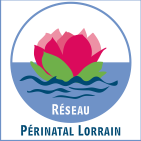 Fiche de déclaration d’un évènement indésirable transfertPour améliorer l’organisation et le déroulement des transferts, merci de compléter LISIBLEMENT cette fiche. Elle sera analysée par la coordination du Réseau qui vous recontactera si besoin pour plus de précisions. Le compte-rendu rédigé après l’analyse de ces EI avec les différents professionnels impliqués sera totalement anonymisé (éléments directement ou indirectement nominatifs du patient, des praticiens, des établissements). Le bilan des incidents analysés sera fait sur les données anonymes dans le cadre de la Commission transfert du Réseau Périnatal Lorrain.ORIGINE DU SIGNALEMENT   Date et heure de l’incident :    Nom du déclarant : 						Fonction :  Etablissement : 						Service :Téléphone où l’on peut vous joindre :Autre(s) structure(s) impliquée(s) :NOM des professionnels à inviter pour l’analyse (tous établissements confondus : GO, AR, pédiatres, SF…) :CARACTERISTIQUES DE L’INCIDENTType de transfert :							Materno-foetal			•  Rapprochement de domicile mère 	Néonatal		•  Rapprochement de domicile enfant	Maternel post-partum		•  Rapprochement mère- enfant	Plateforme SAMU concernée :							SAMU 51			Autre	     --  Préciser :	Transporteur concerné :							SMUR 54	SMUR 55	SMUR 57	SMUR 88	Privé	    --  Préciser :CARACTERISTIQUES DE L’INCIDENT (suite)- Evénement indésirable grave ?  	oui   non Définition HAS : « Evénement inattendu au regard de l’état de santé et de la pathologie de la personne et dont les conséquences sont le décès, la mise en jeu du pronostic vital, la survenue probable d’un déficit fonctionnel permanent y compris une anomalie ou une malformation congénitale ».- Déclaré à l’ARS ?         oui   non INSTRUCTION N° DGS/PP1/DGOS/PF2/DGCS/2A/2017/58 du 17 février 2017 relative à la mise en œuvre du décret n° 2016-1606 du 25 novembre 2016 relatif à la déclaration des événements indésirables graves associés à des soins et aux structures régionales d’appui à la qualité des soins et à la sécurité des patients- RMM réalisé en intra ? 		oui   non - Si oui, mesures immédiates prises pour corriger le dysfonctionnement :DESCRIPTION ET CONSEQUENCES DU DYSFONCTIONNEMENTRésumé de l’histoire clinique :Niveau de gravité estimé pour le patient : Pour plus de détails, cf. page 2 de la Procédure de déclaration des EI	1	             2                   	3                        	4	                    5	         Mineur    -------------------------------------------------------------------------------- CatastrophiquePropositions correctives éventuelles du déclarant :